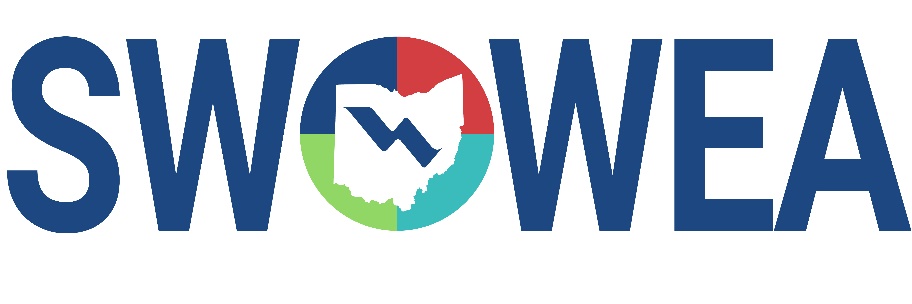 Presents the 32nd AnnualIndustrial Waste Seminar&SWOWEA Section MeetingThursday, January 27, 2022Manor House7440 Mason Montgomery RoadMason, Ohio 45040Contact Hours have been approved for 5.25 hours for Technical Sessions.The Seminar will include an Exhibitor area displaying various products, equipment and services related to plant operations and maintenance.Early Attendee Registration (no later than 1/14/22) - $75Late Attendee Registration/Walk In (after 1/14/22)- $85Early Exhibitor Registration (no later than 1/14/22) - $300Late Exhibitor Registration (after 1/14/22) - $400Sponsorship - $150 (Your name and logo will be prominently displaced)https://www.viethconsulting.com/members/evr/reg_event.php?evid=29083279&orgcode=OWEARegistrations accepted online through 1/26/22. Walk-ins are welcome the day of event.Pay at the door by cash or check; make checks payable to “SWOWEA”.Evening Mixer: Join us at a local brewery (TBD) for Refreshments and SnacksJust Minutes from Manor House!Evening Mixer:	   Join us at a local brewery (TBD)CONTACT HOURSEXHIBITORS SEMINAR REGISTRATION INFORMATIONAGENDA7:30 AM – 12:00 PM7:30 AM – 12:00 PMRegistration                                                                   Lobby7:30 – 9:00 AM7:30 – 9:00 AMContinental Breakfast                                   Exhibitors Area (Magnolia Room) Morning – Augusta RoomMorning – Augusta RoomMorning – Augusta Room8:25 – 8:30 AM8:25 – 8:30 AMOpening Remarks – Jeff Frechtling, Co-Chair8:30 – 9:15 AM8:30 – 9:15 AMOEPA UpdateTyler Bowman, Ohio EPA(OEPA-###-## – 0.75 hr)                         9:15 – 10:15 AM9:15 – 10:15 AMWastewater Pretreatment at Rhinegeist BreweryJanae Chaney, Rhinegeist Brewery(OEPA-###-## – 1.0 hr)   10:15 – 10:45 AM10:15 – 10:45 AMMorning Break with Refreshments                (Exhibitors Area – Magnolia Room)            10:45 – 11:15 AM10:45 – 11:15 AMWastewater Surveillance – Raw Sewage – Raw DataBruce Smith and Dan Murray, USEPA(OEPA-###-## – 0.5 hr)11:15 AM – 12:00 PM11:15 AM – 12:00 PMLagoon Return Activated SludgeBen Shakman, Triplepoint Environmental(OEPA-###-## – 0.75 hr)12:00 – 1:00 p.m. 12:00 – 1:00 p.m. Lunch and SWOWEA Section Meeting         (Magnolia Room)Dave Reinker - SWOWEA President1:00 – 1:15 PM     Karl G. Voelkel Industry Award     TBD     Karl G. Voelkel Industry Award     TBDAfternoon – Augusta RoomAfternoon – Augusta RoomAfternoon – Augusta Room1:15 – 2:15 PM1:15 – 2:15 PMEmpire Packing Kris Berry and Mike Otter, Empire Packing; Shawn Hollon, City of Mason(OEPA-###-## – 1.0 hr)      2:15 – 2:45 PM2:15 – 2:45 PMEngineering a Flexible High Performance Industrial Wastewater Treatment Facility – A Case Study of the Hershey Company’s Wastewater Treatment ProjectGraig Rosenberger, Veolia Water Technologies.(OEPA-###-## – 0.5 hr)       2:45 – 3:15 PM2:45 – 3:15 PMAfternoon Break with Refreshments                  (Exhibit Area – Magnolia Room)          3:15 – 4:00 PM     Industrial Odor Control     Nick Lionas, D3W Industries     (OEPA-###-## – 0.75 hr)    4:00 – 4:05 PM     Closing Remarks – Barb Swafford, Co-Chair